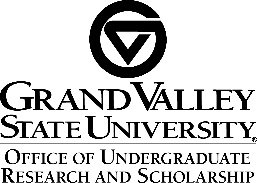 Academic and Professional Enrichment FundAdditional Students Information(This form must be typed)Applicant Information
Additional Students to Attend the Conference/ MeetingFaculty Name:Department:Student First NameStudent Last NameStudent G NumberStudent Email AddressStudent MajorStudent Major2Student Major EmphasisStudent Minor5.                @mail.gvsu.edu6.                @mail.gvsu.edu7.                @mail.gvsu.edu8.                @mail.gvsu.edu9.                @mail.gvsu.edu10.                @mail.gvsu.edu11.                @mail.gvsu.edu12.                @mail.gvsu.edu13.                @mail.gvsu.edu14.                @mail.gvsu.edu15.                @mail.gvsu.edu